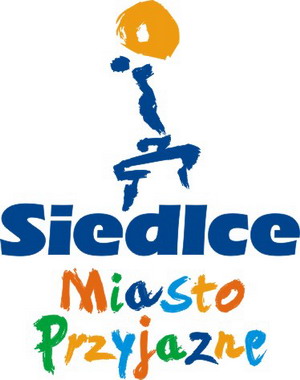 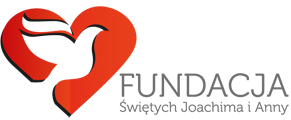                                                                                                                                Projekt współfinansowany ze środków Miasta Siedlce                                    FORMULARZ ZGŁOSZENIOWY Uwaga! Prosimy o wypełnienia danych w sposób czytelny i poprawny.Dane osoboweMiejsce zamieszkania/Dane kontaktoweStatus społeczny i ekonomiczny uczestnikaOświadczam, że jestem osobą: Oświadczenia Ja, niżej podpisany/a oświadczam, że: □ Zapoznałem/am się z Regulaminem uczestnictwa w projekcie „Pomoc terapeutyczno-rehabilitacyjna dla osób uzależnionych od alkoholu” zawartymi w Regulaminie Rekrutacji i Uczestnictwa, akceptuję wszystkie postanowienia ww. Regulaminu  oraz spełniam kryteria uczestnictwa w projekcie określone w ww. Regulaminie. □ Wyrażam wolę dobrowolnego uczestnictwa w projekcie „Pomoc terapeutyczno-rehabilitacyjna dla osób uzależnionych od alkoholu”.  □  Akceptuję fakt, że złożenie przeze mnie formularza zgłoszeniowego nie jest równoznaczne z zakwalifikowaniem do Projektu. W przypadku nie za kwalifikowania się do udziału w Projekcie nie będę wznosił/a żadnych roszczeń ani zastrzeżeń do Organizatora.□ Deklaruję uczestnictwo w formach wsparcia przewidzianych w ramach Projektu, równocześnie zobowiązuję się, iż w przypadku rezygnacji z uczestnictwa w Projekcie niezwłocznie poinformuję o tym fakcie Organizatora Projektu. □ Zobowiązuję się do natychmiastowego informowania Realizatora Projektu o zmianie jakichkolwiek danych osobowych i kontaktowych wpisanych w Formularzu zgłoszeniowym. □ Zgodnie z ustawą z dnia 29 sierpnia 1997 roku o ochronie danych osobowych (tekst jednolity Dz.U. Nr 101, poz.926 ze zmianami) wyrażam zgodę na przetwarzanie moich danych osobowych na potrzeby udziału w Projekcie..Uprzedzony/a o odpowiedzialności karnej za złożenie nieprawdziwego świadczenia lub zatajenie prawdy niniejszym oświadczam, że dane zawarte w Formularzu zgłoszeniowym są zgodne z prawdą.…………………………………………	                               ……………………………………………………………………………        Miejsce i data                                                                                        Podpis uczestnika                                                                               Tytuł projektu„Pomoc terapeutyczno-rehabilitacyjna dla osób uzależnionych od alkoholu”Imię NazwiskoPESELPłeć    Kobieta        MężczyznaWiekUlicaNr domuNr lokaluNr lokaluMiejscowośćGminaKod pocztowyPowiatWojewództwoTelefon stacjonarnyTelefon komórkowyTelefon komórkowyTelefon komórkowyAdres emailWykluczoną społecznie ze względu na występujące uzależnienie od substancji psychoaktywnychTAKNIE Odmowa udzielenia    odpowiedziBezdomną lub dotkniętą wykluczeniem z dostępu do mieszkańBez stałego źródła dochoduMającą na utrzymaniu dzieciZnajduję się w sytuacji niekorzystnej społecznej (innej niż wymienione)